Практико-ориентированный проект«Реализация инклюзивного образования в условиях массовой школы»Автор проекта:Колесниченко Т.К.,СОДЕРЖАНИЕ ИННОВАЦИОННОГО ПЕДАГОГИЧЕСКОГО ОПЫТАРаздел I. Информация об инновационном педагогическом опыте                                                           Актуальность         Цели и задачи проекта                                                         Ведущая педагогическая идея    Обоснование необходимости проекта   Длительность работы над проектом                                      Теоретическая база                                                      Новизна проекта              Раздел III. Ожидаемые конечные результаты реализации проекта	Библиографический список                                            		Раздел I. Информация об инновационном педагогическом опыте  Актуальность. В России запускают программу развития инклюзивного образования. Его структура подразумевает, что гармонично развивающиеся «полноценные» дети и дети с отклонениями в развитии будут посещать одни и те же образовательные учреждения. Это нововведение вызывает много вопросов у родителей и тех и других детей. Треть россиян полагает, что реформа отрицательно скажется на качестве образования. По данным социальных исследований, около 50% респондентов полагают, что дети с ограниченными возможностями будут испытывать дискомфорт в обычных школах, а почти 40% думают, что обычным детям будет сложно сойтись с необычными одноклассниками. Изменение представления государства и общества о правах и возможностях ребенка-инвалида привело к постановке практической задачи максимального охвата образованием всех детей с ограниченными возможностями здоровья (ОВЗ). Признание права любого ребенка на получение образования, отвечающего его потребностям и полноценно использующего возможности развития, обусловило важнейшие инициативы и ориентиры новой образовательной политики.Национальная образовательная инициатива "Наша новая школа" так определила один из своих приоритетов: «Новая школа - это школа для всех. В любой школе будет обеспечиваться успешная социализация детей с ограниченными возможностями здоровья, детей-инвалидов…».  В соответствии с «Комплексным планом формирования и реализации современной модели образования – 2020»  «доля неспециализированных образовательных учреждений, в которых созданы условия для обучения лиц с ограниченными возможностями здоровья,  должна составить 70%  к 2016 г., а  доля лиц с ОВЗ, получающих образовательные услуги в неспециализированных учреждениях,  – 70%  к 2020 г.».Такая постановка задачи  влечет  за собой необходимость структурно-функциональной, содержательной и технологической модернизации образовательной системы.Признание государством  ценности социальной и образовательной интеграции детей с  ОВЗ обусловливает необходимость создания для них  адекватного образовательного процесса именно  в общеобразовательном учреждении, которому отводится центральное место в обеспечении так называемого «инклюзивного» (включенного) образования.  На самом деле, Россия – не первая страна, решившаяся на инклюзивное образование. Европейские страны успешно практикуют его почти 100 лет, США - более 150 лет. В этих странах дети-инвалиды учатся и гармонично развиваются вместе со своими «нормальными» сверстниками, получая свои пятёрки и двойки, влюбляясь и находя друзей. Они поступают в ВУЗы и находят работу согласно своим возможностям. Их необычность не заставляет людей смущаться, бояться или насмехаться над ними. Они включены в общественную жизнь в той же степени, что и люди, не имеющие «дефектов». Можно ли то же самое сказать об инвалидах в нашей стране? Можно, но не о многих. А тем временем, социализация – важный аспект гармоничного развития ребёнка и дети с отклонениями в развитии – не исключение. Многих детей с отклонениями в развитии просто изолируют от общества, помещая в специализированные заведения, интернаты, пансионы... Это происходит отчасти потому, что не все родители способны обеспечить таким детям подходящие условия для гармоничного развития, отчасти потому, что наше общество не приучено общаться с людьми с ограниченными возможностями – мы их боимся, стесняемся, недолюбливаем. Изоляция же только усугубляет эту ситуацию.Лица с ограниченными возможностями имеют в два раза меньше возможностей для обучения. В университеты поступают 9% (в сравнении с 18% из числа всех европейцев)У лиц с ограниченными возможностями, более чем в два раза меньше шансов найти работу (работу имеют 29% (в сравнении с 69% из числа всех европейцев).62% европейцев с ограниченными возможностями принадлежат к числу беднейших в Европе, имея значительно более низкий уровень доходов.В МБОУ СОШ №1 п.Каа-Хем муниципального района «Кызылский кожуун» обучаются дети, которым решением городской ПМПК рекомендовано обучение по специальной  (коррекционной) программе VII вида,  дети-инвалиды. В 2014-2015 учебном году обучалось 24 ребёнка с ЗПР, 2 ребёнка-ивалида надомника с ограниченными возможностями здоровья  по коррекционным программам. В 2015-2016 учебном году в школу записались первоклассники с ОВЗ – слабовидящий и слабослышаший, ДЦП, также увеличилось число учащихся «надомников».  В 2016-2017 учебном году количество детей с ОВЗ составляет 25 человек, 6 из которых занимаются инклюзивно, в том числе 1 человек на дому. Специалисты рекомендовали организовывать занятия с детьми с ОВЗ согласно составленным заключениям: обучение по программам специальных коррекционных учреждений, занятия с логопедом, психологом. Именно инклюзивное образование позволяет формировать такое образовательное пространство, в котором любой ребенок с разными психофизиологическими и индивидуальными особенностями, может быть включен в образовательную и социальную жизнь образовательного учреждения, что позволяет ему добиваться успехов, ощущать безопасность и свою значимость в коллективе сверстников.В нашей образовательной организации созданы предпосылки для реализации инклюзивного образования:Для организации сопровождения детей с отклонениями в развитии непосредственно в условиях образовательного учреждения создан и  ведет свою работу психолого -медико- педагогический консилиум (ПМПк), специалистами которого осуществляется сопровождение как детей, имеющих ограниченные возможности здоровья,  так и их нормативно развивающихся сверстников.Для определения индивидуального образовательного маршрута дети с ОВЗ направляются в ГБУ психолого-медико-педагогическую комиссию (ПМПК), которая располагается в г. Кызыле для детей, нуждающихся в психолого- педагогической и медико-социальной помощи.Есть в наличии программы, учебники, методические и дидактические пособия для обучения детей с ОВЗ по ттаким адаптированным программам.В школе имеются специалисты, обеспечивающие и сопровождающие процессы образования детей с ОВЗ и детей-инвалидов (педагоги-предметники, школьный фельдшер, зам. директора по УВР, зам. директора по ВР, учителя с большим стажем работы), социальные педагоги, педагог-дефектолог, психологи.Выстроена планомерная работа по повышению квалификации специалистов по проблемам организации работы с детьми, имеющими нарушения развития. Учителя, работающие с детьми с ОВЗ, в этом и следующем учебном году пройдут обучение по инклюзивному образованию.Выбор нашего образовательного учреждения родителями детей с ОВЗ обусловлен несколькими причинами. Во-первых, чаще всего эти дети проживают на территории, закрепленной за школой. Во-вторых, вблизи нет специальных образовательных учреждений, способных удовлетворить особые образовательные потребности таких детей. В-третьих, не у всех родителей есть возможность сопровождать ученика на значительные расстояния, и чаще всего для обучения ученика с ОВЗ они выбирают школу, расположенную недалеко от места проживания.В то же время каждый ребёнок вне зависимости от состояния своего здоровья имеет право жить в семье и получать качественное образование в среде своих сверстников. И именно в общеобразовательной школе ребёнок с нарушениями здоровья сможет получить не только учебную информацию, но и ощутить всю полноту и сложность жизни в обществе, то есть социализироваться. В этом и заключается идея инклюзивного образования..​ ЦЕЛЬ И ЗАДАЧИ ПРОЕКТАЦель:Формирование модели инклюзивного образования, исключающей любую дискриминацию детей, обеспечивающую толерантное отношение ко всем участникам образовательного процесса, создающую особые условия для КАЖДОГО ребенка, имеющего особые образовательные потребности.Задачи:1.​ Создать нормативно-правовые, кадровые, программно-методические, материально-технические условия, необходимые для реализации проекта.2.​ Создать доступную образовательную среду для КАЖДОГО ребенка.3.​ Сформировать социально-психологическую культуру, толерантное сознание всех участников образовательного процесса.4.​ Совершенствовать условия, обеспечивающие развитие здоровьесберегающей среды, способствующие качественному образованию и социализации учащихся в обществе.5.​ Предоставить условия для самоутверждения ребенка в значимых сферах жизнедеятельности, где в максимальной степени раскрываются его способности и возможности.Ведущая педагогическая идея                                    Цель и смысл инклюзивного образования детей с ОВЗ в общеобразовательном (массовом, неспециальном) учреждении – это полноценное развитие и самореализация детей, имеющих те или иные  нарушения, освоение ими общеобразовательной программы (государственного образовательного стандарта), важнейших социальных навыков наряду со сверстниками с учетом их индивидуально-типологических особенностей в познавательном, физическом, эмоционально-волевом развитии.Как стратегическое направление развития системы образования инклюзивное образование требует перестройки образования на всех уровнях. Ориентиры перестройки системы образования в направлении инклюзии детей с ОВЗ задаются основными принципами инклюзивного образования, предусматривающими реализацию равных прав на образование и социализацию при неравных возможностях.Основные принципы инклюзивного образования:по отношению к ребенку с ОВЗ – учащемуся общеобразовательного учреждения:баланс академических знаний и социальных навыков, приобретенных в процессе обучения - адекватный его индивидуально-типологическим особенностям и соответствующий потребностям ребенка и его семьи;по отношению к соученикам ребенка с ОВЗ – учащимся инклюзивного класса:триединство ориентиров - на высокое качество освоения общеобразовательной программы (академических знаний), конструктивную социальную активность (развитие  социальной компетентности) и сотрудничество (толерантность, взаимопомощь);по отношению к педагогу – учителю инклюзивного класса:принятие и учет различий, индивидуального своеобразия учащихся; создание ситуации успеха для всех учеников; баланс коллективного и индивидуального в учебно-воспитательном процессе; компромисс между общим и специальным в обучении; создание и поддержание атмосферы принятия, толерантности, сотрудничества в классе;по отношению к общеобразовательному учреждению, реализующему инклюзивное образование детей с ОВЗ: адаптивность образовательного процесса,  образовательной среды, учебно-методического комплекса учреждения; вариативность подходов, методов и форм социальной адаптации и реабилитации; командное взаимодействие педагогов, организующих процесс обучения и социализации, его психолого-педагогическое сопровождение; развитие толерантного взаимодействия участников образовательного процесса, сотрудничество с родительской общественностью; оптимизация финансово-экономического обеспечения процесса обучения и социализации;по отношению к системе образования района в целом:оптимизация ресурсов районной системы образования (материально-технических, нормативно-методических, финансово-экономических, организационных) по созданию базовых общеобразовательных учреждений для реализации инклюзивного образования детей с ОВЗ вблизи  места жительства; поддержка инноваций в инклюзивном образовании; повышение психолого-педагогической культуры педагогического сообщества и общественности.Реализация основных принципов инклюзивного образования детей с ОВЗ в общеобразовательных учреждениях базируется на следующих содержательных и организационных подходах, способах, формах:индивидуальный учебный план и индивидуальная образовательная программа учащегося – ребенка с ОВЗ - по развитию академических знаний и жизненных компетенций;социальная реабилитация ребенка с ОВЗ в образовательном учреждении и вне его ;психолого-педагогическое сопровождение ребенка с ОВЗ в процессе обучения и социализации;психолого-педагогический консилиум образовательного учреждения;индивидуальная психолого-педагогическая карта развития ребенка с ОВЗ;портфолио учащегося – ребенка с ОВЗ;компетентность учителя в области общего образования с элементами специального образования, в области социальной адаптации и реабилитации;повышение квалификации учителей общеобразовательного учреждения в области инклюзивного образования;рабочие программы освоения предметов образовательной программы в условиях инклюзивного образования детей с ОВЗ в соответствии с образовательными стандартами;тьюторское сопровождение ребенка с ОВЗ в процессе обучения;подготовка тьюторов высшей школой;адаптивная образовательная среда – доступность классов и других помещений учреждения (устранение барьеров, обеспечение дружественности среды учреждения);адаптивная образовательная среда –  оснащение образовательного процесса ассистирующими средствами и технологиями (техническими средствами обеспечения комфортного и эффективного доступа);адаптивная образовательная среда – коррекционно-развивающая предметная среда обучения и социализации;адаптивная образовательная среда – создание помещений (зон) для отдыха, восстановления работоспособности;сплочение ученического коллектива, развитие навыков сотрудничества, взаимодействия и взаимопомощи;ориентация воспитательной системы учреждения на формирование и развитие толерантного восприятия и отношений участников образовательного процесса.Создание инклюзивной образовательной среды, направленной на развитие личности ребенка и признающей его уникальность, неповторимость и право на качественное образование опирается, в первую очередь, на модернизацию образовательной системы  образовательной организации. Ведущим принципом инклюзивной образовательной среды является ее готовность приспосабливаться к индивидуальным потребностям различных категорий детей за счет собственного гибкого переструктурирования, учета особых образовательных потребностей каждого включаемого ребенка.Инклюзивная образовательная среда характеризуется системой ценностного отношения к обучению, воспитанию и личностному развитию любого ребенка, совокупностью ресурсов (средств, внутренних и внешних условий) для организации их образования в массовых общеобразовательных учреждениях и направленностью на индивидуальные образовательные потребности  обучающихся. Одним из показателей эффективной работы педагогического коллектива в области реализации инклюзивной практики является гибкий, индивидуализированный подход к созданию специальных условий обучения и воспитания для ребенка с ограниченными возможностями здоровья. Такой подход проявляется, прежде всего, в разработке вариативного индивидуального образовательного маршрута ребенка с ОВЗ в рамках образовательного учреждения, разработкой адаптированной образовательной программы, созданием инклюзивной образовательной среды, специальных образовательных условий, соответствующих потребностям разных категорий детей с ОВЗ. Создание всеобъемлющих условий для получения образования всеми детьми с учетом их психофизических особенностей следует рассматривать в качестве основной задачи в области реализации права на образование детей с ограниченными возможностями здоровья.Под специальными условиями для получения образования обучающимися с ограниченными возможностями здоровья в Федеральном законе" Об образовании в Российской Федерации" понимаются условия обучения, воспитания и развития таких обучающихся, включающие в себя использование специальных образовательных программ и методов обучения и воспитания, специальных учебников, учебных пособий и дидактических материалов, специальных технических средств обучения коллективного и индивидуального пользования, предоставление услуг ассистента (помощника), оказывающего обучающимся необходимую техническую помощь, проведение групповых и индивидуальных коррекционных занятий, обеспечение доступа в здания организаций, осуществляющих образовательную деятельность, и другие условия, без которых невозможно или затруднено освоение образовательных программ обучающимися с ограниченными возможностями здоровья. Создание специальных образовательных условий, необходимых для детей с ОВЗ,  подразделяются на следующие общие направления:Организационное обеспечение, Психолого-педагогическое обеспечение, Кадровое обеспечение.Обоснование необходимости проектаОрганизация получения образования обучающимися с ограниченными возможностями здоровья предусмотрена в новом Федеральном законе №273-ФЗ «Об образовании в Российской Федерации» (Глава 11, Статья 79).Специальные федеральные государственные образовательные стандарты для детей с ограниченными возможностями здоровья  рассматриваются как неотъемлемая часть федеральных государственных стандартов общего образования. Такой подход согласуется с Декларацией ООН о правах ребенка и Конституцией РФ, гарантирующей всем детям право на обязательное и бесплатное среднее образование. Устанавливая федеральные государственные образовательные стандарты, Конституция России поддерживает развитие различных форм образования и самообразования (ст. 43 Конституции РФ). Специальный образовательный стандарт является базовым инструментом реализации конституционных прав на образование граждан с  ограниченными  возможностями здоровья.Дети с ограниченными возможностями здоровья могут реализовать свой потенциал лишь при условии вовремя начатого и адекватно организованного обучения и воспитания - удовлетворения как общих с нормально развивающимися детьми, так и их особых образовательных потребностей, заданных характером нарушения их развития.                   
Ратификация Россией международных Конвенций свидетельствует об изменении представления государства и общества о правах ребенка-инвалида и постановке практической задачи максимального охвата образованием всех детей с ограниченными возможностями здоровья. Легитимным становится право любого ребенка на получение образования, отвечающего его потребностям и полноценно использующего возможности его развития, что влечет за собой необходимость структурно-функциональной, содержательной и технологической модернизации образовательной системы страны.Одной из ведущих современных тенденций является рост доли детей с тяжелыми комплексными нарушениями, нуждающихся в создании максимально развернутой системы специальных условий обучения и воспитания, что невозможно не учитывать при обучении детей такой категории в общеобразовательной школе. В разработке системы сопровождения обучения таких детей в школе необходимы варианты, предусматривающие значительно более низкие, в сравнении со здоровыми сверстниками, уровни образования, но в то же время, не ниже уровней ФГОС, т.к. этим детям (если нет медицинских противопоказаний) приходится проходить итоговую аттестацию (в т.ч. в форме ГИА и ЕГЭ). Вместе с тем, наряду с увеличением состава школьников с ограниченными возможностями здоровья обнаруживается и противоположная тенденция. Масштабное практическое применение научных достижений в сфере медицины, техники, цифровых технологий, специальной психологии и коррекционной педагогики приводит к тому, что часть детей с ограниченными возможностями здоровья достигают близкого к норме уровня психического развития, что ранее наблюдалось в единичных случаях, а потому считалось исключительным.Существенную роль в данной  ситуации играет раннее выявление и ранняя комплексная помощь детям, внедрение в практику научно обоснованных и экспериментально проверенных форм организации совместного обучения здоровых школьников с детьми с ограниченными возможностями здоровья, принципиально новых подходов и технологий их обучения. Существующая в предыдущие десятилетия система индивидуального обучения больных детей на дому нередко приводила к изоляции ребёнка от детского коллектива, депривации, формированию у ребёнка патологической замкнутости, нежелания и боязни общения с другими детьми. В этих условиях  администрации школы и педагогам приходилось решать возникающие проблемы индивидуального обучения таких детей и интеграции их в общество, формирования у них коммуникативных навыков, создания для них возможности и условий для овладения учебными программами общеобразовательных учреждений. Перед педагогами встали  конкретные задачи:Как адаптировать учебную нагрузку к индивидуальным функциональным возможностям больного ребёнка?Как обучать детей, имеющих слабое здоровье и подготовить их к усвоению не только ФГОС, но и научить выполнять задания более сложного уровня трудности для больных, но способных учащихся?Как обучить больного ребёнка, если по нормам Учебного плана для такой категории детей предусмотрено всего от 8 до 13 часов в неделю?Как интегрировать усилия учителей, классного руководителя, специалистов в решении вопросов комплексной реабилитации больного ребёнка?Как организовать сам учебный процесс с учащимися данной категории? Каким предметам отдать предпочтение? Как составить расписание уроков «под конкретного ученика»?Какие знания, умения и навыки, ключевые понятия взять за основу при изучении отдельного учебного курса?Как осуществить промежуточный и итоговый контроль за освоением учащимися учебных программ Возникала и масса методических проблем в обеспечении обучения больных детей с различными учебными возможностями учебно-методическими комплексами по учебным предметам.Из сложившейся практики учитель фактически в одиночку осуществлял обучение больного ребёнка, редко выстраивая индивидуальную траекторию его развития с привлечением медиков, психологов, других специалистов и педагогов. Учителя, обучающие детей данной категории, сталкивались  с проблемами организации  и самого учебного процесса.В рамках федеральной программы «Доступная среда»  в Республике Тыва была принята программа «Доступная среда и реабилитация отдельных категорий граждан в Республике Тыва на 2011-2015 годы».В целях повышения доступности и качества реабилитационных услугв рамках программы завершается строительство Республиканского Государственного учреждения здравоохранения  «Центр восстановительного лечения и реабилитации детей». На эти цели из республиканского бюджета Республики Тыва в 2013 году предусмотрено 90143,8 тыс. рублей.В целях поэтапной реконструкции существующей улично-дорожной сети за прошедший год установлены 16 дорожных знаков «Пешеходный переход», «Слепые пешеходы», «Инвалиды», обустроены 7 мест парковки для инвалидов, установлены 20 звуковых сигнализаций на пешеходных секциях светофоров, направляющие пешеходных ограждений в г. Кызыле.В целях информационно-методического обеспечения системы реабилитации инвалидовТувинской республиканской специальной библиотеке для слепых приобретены книги специального формата для незрячих детей и слабовидящих пользователей, оргтехника для издания озвученной литературы на тувинском языке на флеш-картах.В целях создания условий для обучения детей-инвалидов принятаведомственная целевая программа Министерства образования и науки Республики Тыва «Развитие инклюзивного образования». В 2013 году заключено Соглашение о предоставлении субсидии из бюджета Министерства образования Российской Федерации в размере 1332,1 тыс. рублей для обеспечения безбарьерной среды в образовательном процессе обучающихся, имеющих нарушения в здоровье. Система специального (коррекционного) образования Республики Тыва включает в себя 9 учреждений, которые предоставляют общедоступное и бесплатное начальное общее, основное общее, среднее (полное) общее образование по основным образовательным программам для обучающихся, воспитанников с ограниченными возможностями здоровья, реализуют специальные программы для детей с умственной отсталостью.МБОУ СОШ №1 п.Каа-Хем получила оборудование в рамках  федеральной программы«Доступная среда».Содержание образования детей с ОВЗ в условиях общеобразовательного  учрежденияОсвоение основной образовательной программы должно обеспечить введение в культуру ребенка, который выпадает из образовательного пространства в связи с особенностями своего физического или психического развития. Введение такого ребенка в контекст культурных ценностей открывает ему возможность осмысления собственного существования, задает ориентиры для реализации личных устремлений, пробуждает  стремление, а во многих случаях и готовность, взять на себя посильную ответственность за близких, занять активную жизненную позицию в сообществе. Получая, таким образом, осмысливаемое образование, ребенок овладевает действительно полезными для него знаниями, умениями и навыками, достигает максимально доступного ему уровня жизненной компетенции, осваивает необходимые формы социального поведения, оказывается способным реализовать их в условиях семьи и гражданского общества.Каждая содержательная область образования детей с ОВЗ включает два компонента: «академический» и формирование жизненной компетенции, что представляется разумным для образования любого ребенка, и совершенно необходимым для ребенка с ОВЗ. В названии каждой содержательной области образования должны быть отражены обе, неотъемлемые и взаимодополняющие, стороны образовательного процесса, например:· Знания о языке – речевая практика и речевое творчество;  Знание математики – практика применения математических знаний и математическое творчество;  Естествознание – практическое взаимодействие с окружающим миром;Знания о человеке – практика осмысления происходящего с самим ребенком и другими людьми, личного взаимодействия  с окружением;Знания в области искусств – практика художественного ремесла и художественного творчества;  Обществознание – практика жизни в социумеВ образовании ребенка с ОВЗ особое значение должно придаваться развитию его жизненной компетенции. Соотношение компонентов – академического и жизненной компетенции - отражает специфику образования для каждой категории детей с ОВЗ. Это соотношение по сути своей отражает степень активности и независимости жизни, к которой общеобразовательное учреждение  готовит ребенка с ОВЗ, исходя из представлений о его возможностях и ограничениях.«Академический» компонент рассматривается в структуре образования детей с ОВЗ как накопление потенциальных возможностей для их активной реализации в настоящем и будущем. При этом предполагается, что ребенок впоследствии сможет самостоятельно выбрать из накопленного потребные ему знания, умения и навыки для личного, профессионального и социального развития. Устремление образования в будущее необходимо для стимуляции развития как обычного ребенка, так и ребенка с ОВЗ, и для отечественной педагогической культуры характерно не ограничиваться утилитарными знаниями, которые могут использоваться лишь непосредственно  «здесь и сейчас». В соответствии с этими традициями, при разработке академического компонента в каждой из содержательных областей образования применяется логика сознательного разумного превышения актуальных возможностей и потребностей ребенка: обучение «ведет» за собой развитие.Компонент жизненной компетенции рассматривается в структуре образования детей с ОВЗ как овладение знаниями, умениями и навыками, уже сейчас необходимыми ребенку в обыденной жизни. Если овладение академическими знаниями, умениями и навыками направлено преимущественно на обеспечение его будущей реализации, то формируемая жизненная компетенция обеспечивает развитие отношений с окружением в настоящем. При этом движущей силой развития жизненной компетенции становится также опережающая наличные возможности ребенка интеграция в более сложное социальное окружение. Продуктивность такого дозированного расширения и усложнения среды жизнедеятельности ребенка с ОВЗ можно обеспечить только с учетом его особых образовательных потребностей. При разработке содержания компонента жизненной компетенции принципиальным является определение степени усложнения среды, которая необходима и полезна каждому ребенку - может стимулировать, а не подавлять его дальнейшее развитие. ЗаключениеИнклюзивное образование способно улучшить положение лиц с ограниченными возможностями в долгосрочной перспективе.Инвестиции в раннее вмешательство и меры поддержки оказывают долгосрочное воздействие на результаты обучения, дальнейшую жизнь и социальную инклюзию.Системы образования, которым удалось обеспечить качественное образование для всех, также более результативны и экономически эффективны.В Конвенции ООН о правах инвалидов четко сказано, что образование должно быть инклюзивным. В ней содержится призыв к международным партнерам оказывать поддержку системам образования и положениям, касающимся обеспечения охвата всех детей и лиц с ограниченными возможностями.Подход, основанный на соблюдении прав человека, устанавливает цели, однако изменение систем образования требует обязательств, стимулов и правомочий.В глобальном масштабе лица с ограниченными возможностями в недостаточной мере представлены на всех уровнях образования, начиная от планирования и принятия решений и заканчивая мониторингом, анализом и оценкой.Диалогу заинтересованных сторон способствуют новые подходы, которые соединяют практику, исследовательскую работу и политику.. Проект предполагает достижение поставленных целей и задач через три этапа.1 этап: подготовительный.  01.09.2015-28.12.2016.Создание проектной группыАнализ результатов деятельности.Разработка методических рекомендаций.Презентация модели инклюзивного образования.Создание нормативно-правовой базы эксперимента. Сбор, анализ, подбор необходимых информационных источников по теме проекта. Составление индивидуальных психолого-педагогических, медико-социальных карт обучающихсяРазработка плана-графика по реализации проекта2  этап: Основной. 9.01.16.- 30.05.2018 гФормирование комфортной образовательной среды.Реализация коррекционно-развивающих, индивидуальных образовательных программ обучения детей с ОВЗ, детей-инвалидов.Создание системы психолого-педагогического сопровождения детей с ОВЗ, детей-инвалидов.Внедрение технологий инклюзивного обучения.Привлечение родителей к реализации индивидуальных образовательных программ.Корректировка системы воспитательной работы с учетом принципов инклюзивного образования.Информационно-просветительская работа со всеми участниками образовательного процесса. Привлечение социальных партнеров для успешной реализации проекта (ЦРБ, работники юстиции, спонсоры и др.)Популяризация опыта введения инклюзивного образования.3  этап. Заключительный. 31.05.2018.- 30.12.2020 г.Анализ результатов экспериментальной деятельности.Оценка эффективности проекта.Разработка методических рекомендаций.Презентация модели инклюзивного образования.Тиражирование опыта инклюзивного образования.Раздел II. Ожидаемые конечные результаты реализации проекта: 1. Создание условий, обеспечивающих доступность образования для детей с ослабленным здоровьем, в том числе детей с ограниченными возможностями здоровья, учащихся с образовательными потребностями. Усвоение учебных программ по предметам больными детьми на базовом уровне и выше. 2. Создание системы комплексной психолого-педагогической и медико-социальной помощи детям с ослабленным здоровьем, в том числе детям с ограниченными возможностями здоровья, а также родителям, испытывающим трудности в воспитании и обучении детей в рамках муниципального образования для снижения уровня тревожности, приобретение коммуникативных навыков. 3. Внедрение новых коррекционных педагогических технологий и программ работы с детьми с ограниченными возможностями здоровья, детьми-инвалидами. 4. Приобретение детьми с ОВЗ, детьми-инвалидами навыков трудового обучения с целью дополнительного профессионального самоопределения. 5. Разработка методических рекомендаций, обобщающих опыт развития инклюзивного образования в школе. 6. Развитие привлекательного имиджа и конкурентоспособности школы в образовательном пространстве: сохранение (возможно увеличение) контингента обучающихся, привлечение внимания общественности, общественных организаций и спонсоров к проблеме обучения и воспитания детей с ограниченными возможностями здоровья. 7. Внедрение дистанционного образования для детей-инвалидов. 8. Формирование в обществе толерантного отношения к людям с особыми образовательными потребностями, получающими инклюзивное образование. 9. Создание инклюзивного образовательного пространства в учреждении. 10. Создание модели инклюзивного образования. Риски: 1. Инерция и непонимание педагогами сути инклюзивного образования. 2.Недостаточная подготовленность педагогических кадров по инклюзивному образованию. 3. Недостаточность специализированного оборудования для инклюзивного образования. 4. Отсутствие локальных актов инклюзивного образования.           5. Недостаточная психологическая готовность родителей к обучению детей в режиме инклюзивного образования.Рисунок 1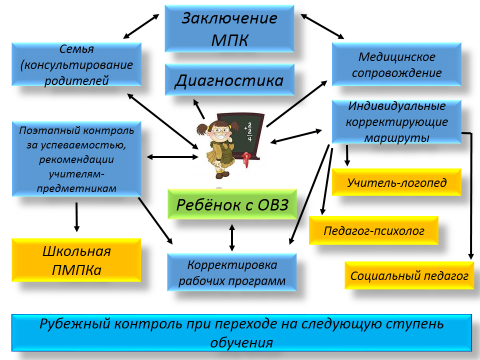 Список литературыБогдан Н.Н., Могильная М.М. Специальная психология: учебное пособие / Под общ. ред. Н.Н. Богдан. - Владивосток: Изд-во ВГУЭС, 2003. - 220 с.Гонеев А.Д. и др. Основы коррекционной педагогики: Учеб. пособие для студ. высш. пед. учеб. заведений/ А.Д.Гонеев, Н.И.Лифинцева, Н.В.Ялпаева; Под ред В.А. Сластенина. - М.: Академия, 2002. - 272 с.Епифанцева Т.Б. Настольная книга педагога-дефектолога/ Под ред. Епифанцева Т.О.; - Ростов н/Д: Феникс, 2007. – 486с. Назарова Н.М. Специальная педагогика: Учеб. пособие для студ. высш. учеб. заведений / Л.И.Аксенова, Б.А.Архипов, Л.И.Белякова и др.; Под ред. Н.М.Назаровой. — 4-е изд., стер. - М.: Издательский центр «Академия» - 400 с., 2005.Подласый И. П. Курс лекций по коррекционной педагогике. Для средних специальных учебных заведений. –– M.: Владос – 332 с. , 2002.Сорокин В.М. Специальная психология: Учеб. пособие / Под научн. ред. Л.М. Шипицыной — СПб.: Речь, 2003. — 216 с.Филичева Т. Б. и др. Основы логопедии: Учеб. пособие для студентов пед. ин-тов по спец. «Педагогика и психология (дошк.)» / Т. Б. Филичева, Н. А. Чевелева, Г. В. Чиркина. - М.: Просвещение, 1989.—223 с.Инклюзивное образование. Настольная книга педагога работающего с детьми с ОВЗ: Методическое пособие — М. Гуманитарный изд. центр ВЛАДОС, 2012. - 167 с.Электронный ресурс: http://www.inclusive-edu.ru// Институт проблем инклюзивного образования.Лекции по программе  повышения квалификации «Доступная среда».